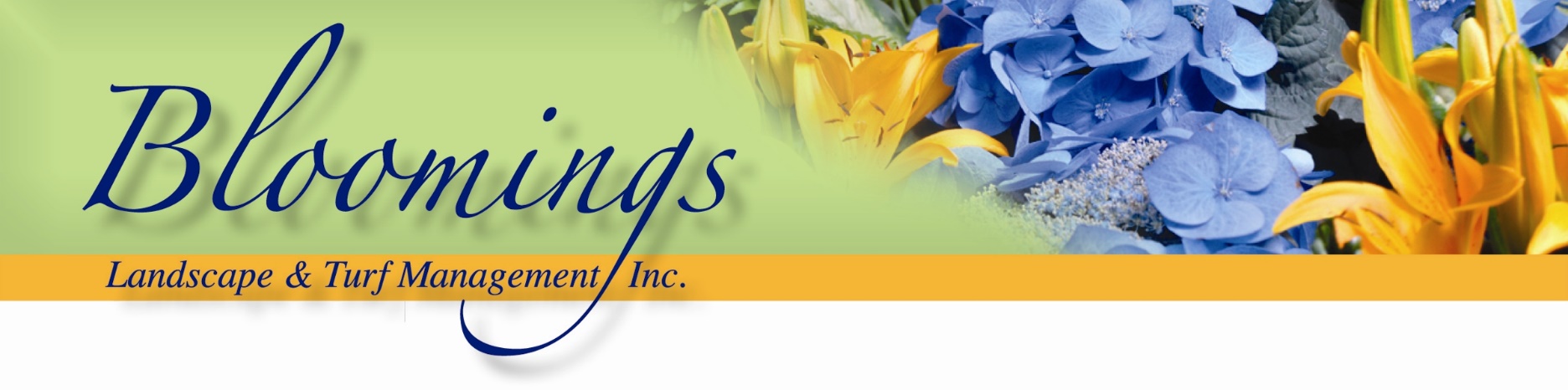 Highlands 2D HOALandscape Management Schedule2nd Qtr. 2024	**All date subject to change due to weather or other circumstances notified.Any changes to normal services need to be addressed in a service request. See Rosedale HD2 for details.April 2024April 2024ServicesWeek of Service:Mow, Line Trim, Blow1st, 15th, 22nd, 29thHard Edge1st, 15th, 22nd, 29thBed Edge15th, 29thYard Waste Pickup1st, 15th, 22nd, 29thFertilize TurfMayInsecticide ShrubsAs neededWeed Control turfMayWeed Beds2xPrune ShrubsWeekly during maintence. Additional days will be notified.Prune Pygmy PalmsJuneInsecticide TurfJuneMAY 2024MAY 2024ServicesWeek of Service:Mow, Line Trim, Blow6th, 13th, 20th, 28thHard Edge6th, 13th, 20th, 28thBed Edge13th, 28thYard Waste Pickup6th, 13th, 20th, 28thFertilize Turf6thInsecticide ShrubsA/NWeed Control turf20thWeed Beds2xPrune ShrubsWeekly during maintence. Additional days will be notified.Weed RoadsWeekly visitsInsecticide TurfJuneJUNE 2024JUNE 2024ServicesWeek of Service:Mow, Line Trim, Blow3rd, 10th, 17th, 24thHard Edge3rd, 10th, 17th, 24thBed Edge10th, 24thYard Waste Pickup3rd, 10th, 17th, 24thFertilize TurfMayWeed Control TurfMayWeed Beds2xPrune ShrubsWeekly during maintence. Additional days will be notified.Weed RoadsWeekly visitsInsecticide Turf10thPrune Pygmy Palms1x